                         7 причин  платить за газ вовремя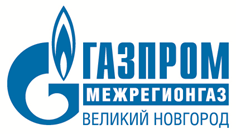 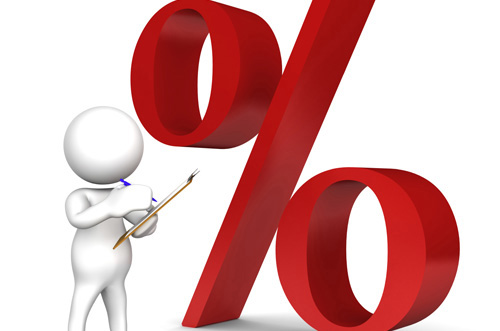 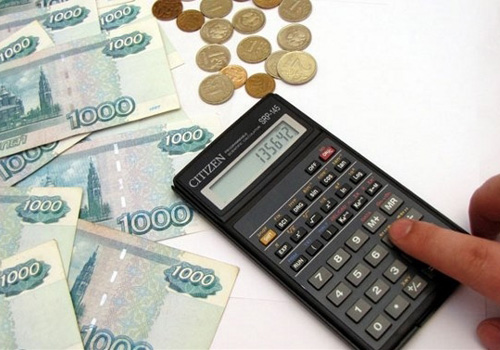 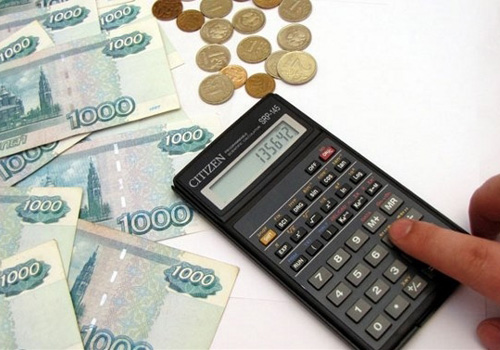 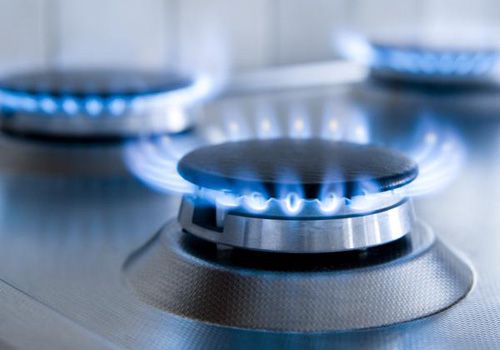 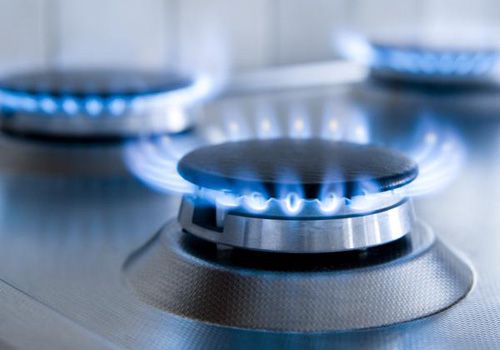 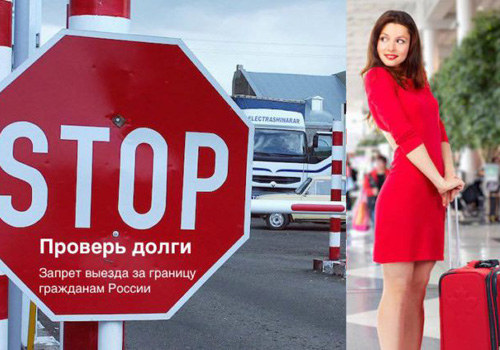 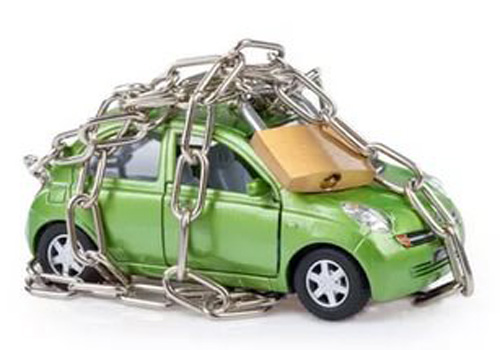 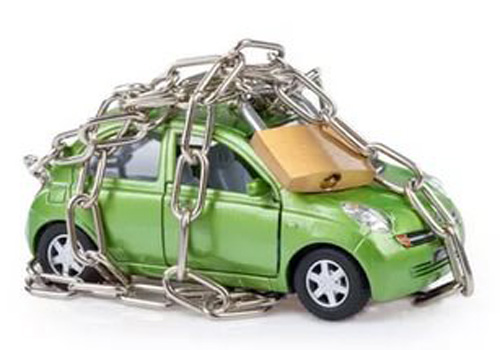 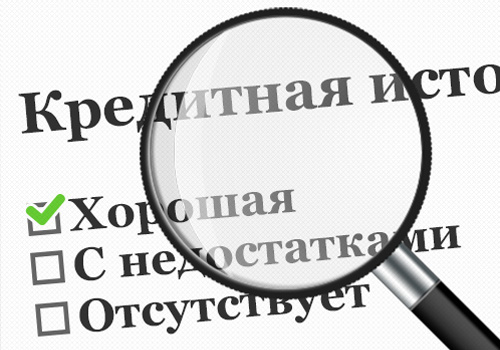 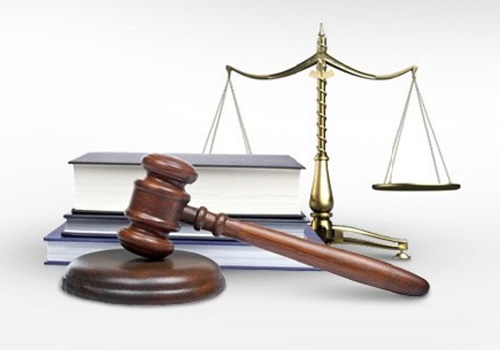 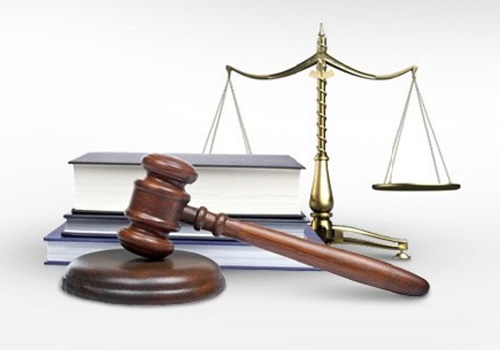 Уважаемые абоненты! Помните, газ – это тепло и уют в Вашем доме, а вовремя произведенная оплата – гарантия вашего спокойствия, стабильности,   экономия денежных средств, ваша надежная репутация! Производите оплату за потребленный газ вовремя!